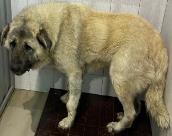 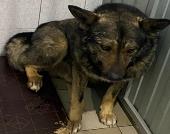 № 180Отловлено: 23.03.2023СОНТ Мега, 84Вид: собака.Порода/пол: беспородный, кобель.Окрас: рыжий.Возраст: 5 лет.Вес: 40 кг.Рост: 57 см. в холке.Приметы: Особенности поведения: Спокойный.
ИН: Вакцинация:Кастрация: 
Вет. паспорт: нет.№ 181Отловлено: 23.03.2023ул. 9П, 30Вид: собака.Порода/пол: беспородный, кобель.Окрас: черно - рыжий.Возраст: 3 года.Вес: 30 кг.Рост: 52 см. в холке.Приметы:Особенности поведения: Спокойный.
ИН: Вакцинация:Кастрация: 
Вет. паспорт: нет.